КОУ ОО "Троснянская школа-интернат"20 февраля 2024 года, в преддверии Дня защитника Отечества, в школе прошел урок мужества, который провел писатель-публицист, руководитель военно-поискового отряда им.К.К. Рокосовского Иван Алексеевич Плясов.
Иван Алексеевич наш земляк, проживает в с.Чернь Троснянского района, он является автором множества книг о Великой Отечественной войне.
На уроке Мужества Иван Алексеевич рассказал детям об освобождении Орловской области от немецко-фашистских захватчиков, особенно коснувшись освобождению Троснянского района. Дети с огромным интересом слушали рассказы писателя-публициста, задавали интересующие вопросы. По окончании встречи воспитанники вручили гостю благодарственное письмо, а также памятный сувенир и открытку с Днем защитника Отечества, сделанные своими руками. Иван Алексеевич посетил музей боевой славы школы и поблагодарил коллектив за вклад в патриотическое воспитание школьников.
Проведение подобных мероприятий способствует формированию у детей чувства гордости за свою Родину и призывает хранить память о подвиге солдат в Великой Отечественной войне. 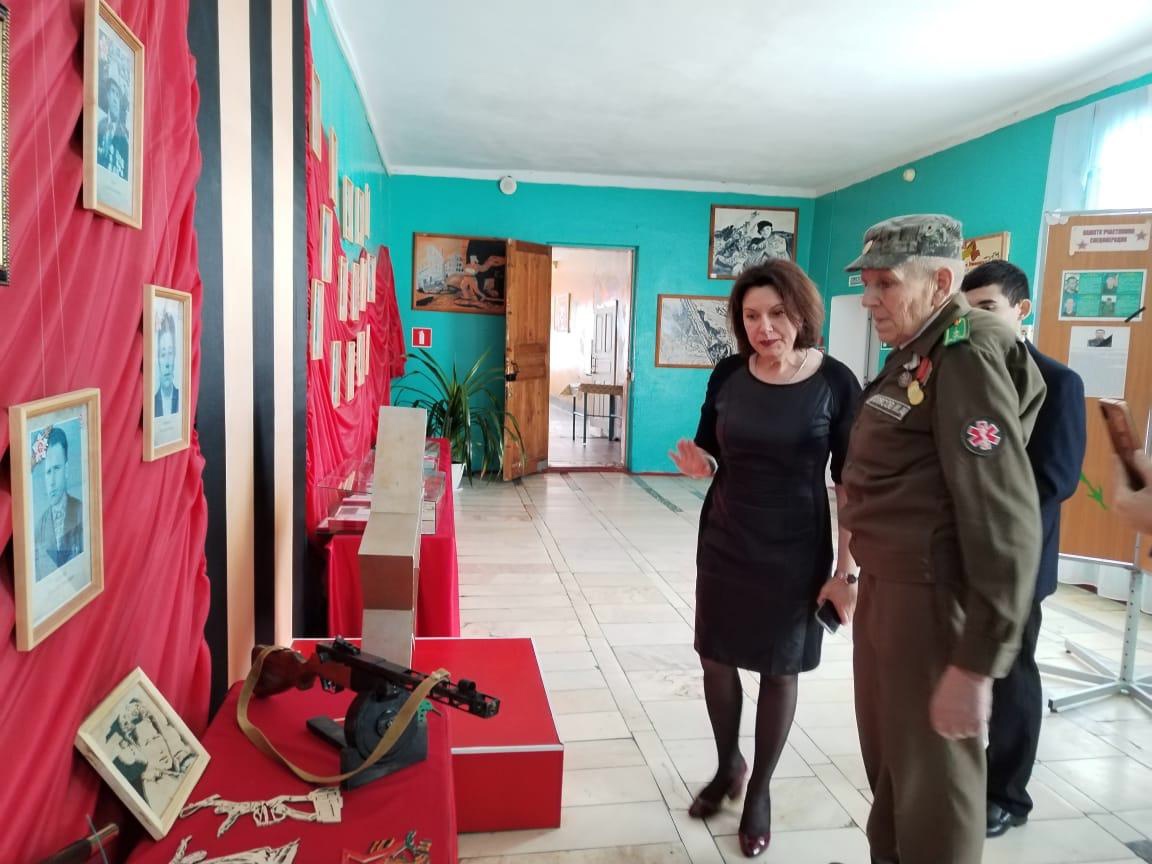 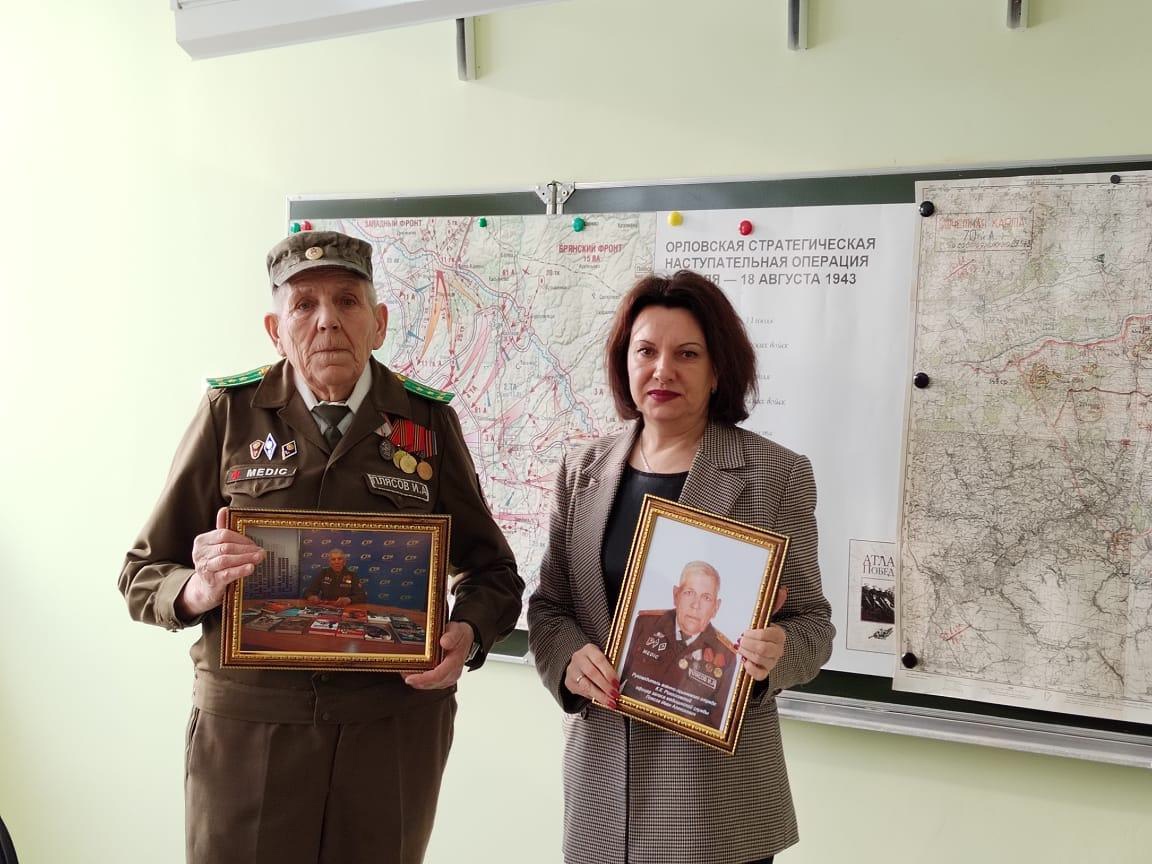 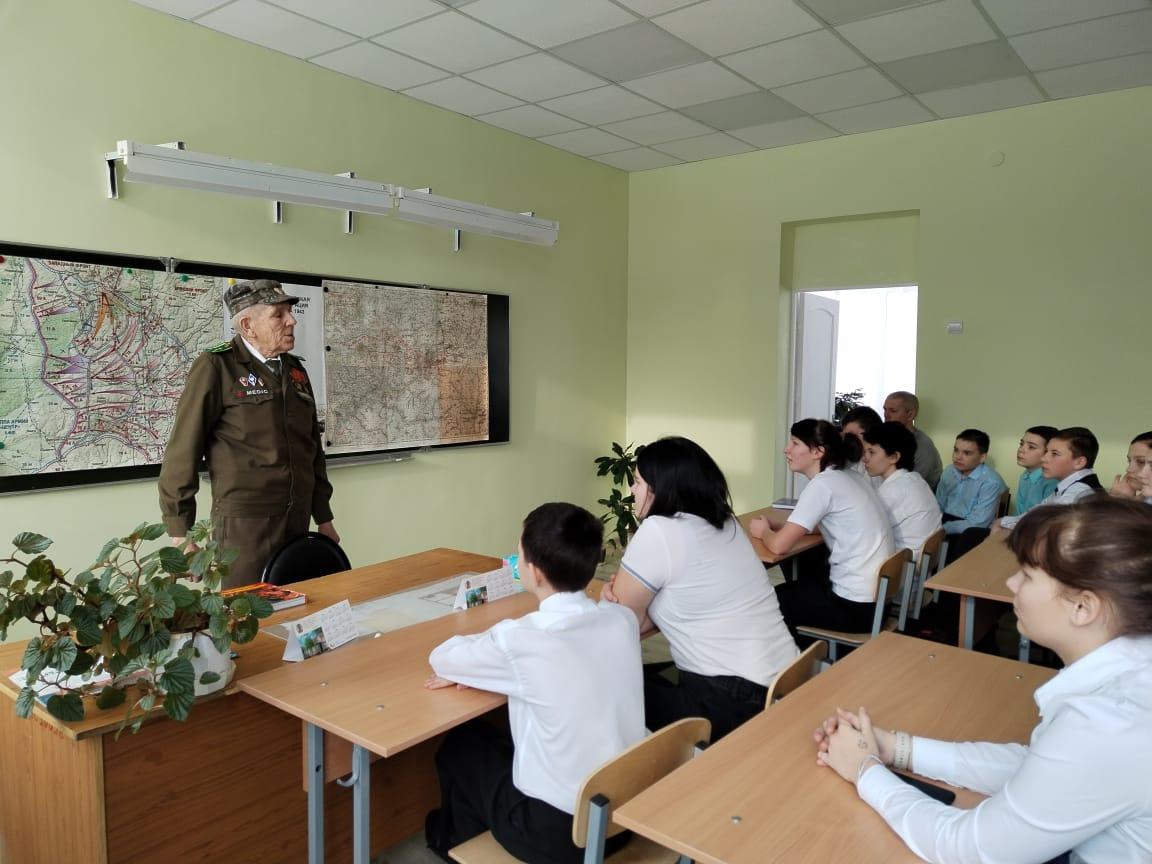 